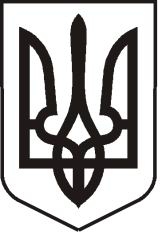 УКРАЇНАЛУГАНСЬКА   ОБЛАСТЬ ПОПАСНЯНСЬКА  МІСЬКА  РАДА ВИКОНАВЧИЙ КОМІТЕТРIШЕННЯ 30 серпня 2018 року                       м. Попасна	            	     № 61Про визнання багатоквартирногожитлового будинку аварійним             Розглянувши акт обстеження технічного стану житлового приміщення (будинку, квартири) № 2 від 01.03.2018, складеного комісією по обстеженню технічного стану будинків, будівель і споруд у м. Попасна, відповідно до Положення про порядок обстеження стану житлових будинків, з метою встановлення їх відповідності санітарним та технічним вимогам та визнання жилих будинків і жилих приміщень непридатними для проживання, затвердженого постановою Ради Міністрів УРСР від 26.04.1984 № 189, керуючись ст. ст. 110, 112 Житлового кодексу Української РСР, керуючись                пп. 1 п. «а» ст. 30, ст. ст. 40, 59, 60, 73 Закону України «Про місцеве самоврядування в Україні», виконавчий комітет Попаснянської міської радиВИРІШИВ:Визнати багатоквартирний житловий будинок № 155 по                                          вул. Первомайська у м. Попасна аварійним, та таким, що загрожує обвалом та непридатним до експлуатації.Відділу житлово-комунального господарства, архітектури, містобудування та землеустрою виконавчого комітету міської ради: вжити заходів з відселення мешканців будинку, вказаного в п.1 цього рішення з наданням іншого благоустроєного жилого приміщення;після відселення мешканців будинку, вказаного в п.1 цього рішення, провести процедуру списання та зняття з балансу.Юридичному відділу виконавчого комітету міської ради підготувати додаткову угоду про розірвання договору № 172/254/У/ЖКГ від 10.11.2016 про надання послуг з управління будинком, спорудою, житловим комплексом або комплексом будинків і споруд з                                    ПП «Центроград-Попасна».Контроль за виконанням цього рішення покласти на заступника міського голови Хащенка Д.В.       Міський голова						              Ю.І. Онищенко